THE APPLICATION FILE FOR THE TEACHING CONTESTS 2nd Semester, academic year 2023-2024 The application file is formed by the candidate printed and electronically and it will be submitted to the Office of Teacher Evaluation, room 5211, 5 Stanislav Cihoschi, 1st district, Monday-Friday between 09:00-13:00 or through a courier that allows confirmation of receipt at the following address: 6 Piața Romană. sector 1, ZIP 010374, PO BOX 22. The application file can also be sent electronically, to the e-mail dru.evaluare-academica@ase.ro, with strict observance of the approved competition calendar. Further information: Directly, at room 5211, Monday-Friday between 9:00-13:00;  By telephone: 021-3191900, 021-3191901, extension 427; E-mail: dru.evaluare-academica@ase.ro. The candidates will submit a plastic file, with index strip, filled according to the model: Cover page.  Contents Index.  Application for the contest, signed by the candidate (Annex 1). Declaration regarding the reliability of the information in the file, handwritten and holographically signed (Annex 1a);  An academic career development proposal, both in terms of teaching and in terms of scientific research; the proposal is written by the candidate, contains up to 10 pages, signed and dated. Curriculum Vitae of the candidate, signed on each page, 2 printed copies (format Europass). List of the applicant’s works, signed on each page, 2 printed copies (Annex 2).  Scorecard verifying the fulfillment of minimum standards, according to the present legislation, signed on each page, 2 printed copies (if applicable, Annexes 4a-4d). For each article/book/citation/professional achievement/contribution mentioned, the address where it is available will be specified; Documents which relate to the degree of doctor: certified copy "according to the original" of the doctor's degree and, if the original doctor's degree is not recognized in Romania, certified copy " according to the original" of the certificate of recognition or equivalence of it by the Ministry of Education. Copy certification "according to the original" of the Order of the Minister regarding the granting of the Habilitation certificate (for candidates for the position of professor); The summary, in Romanian and in a foreign language, of the doctoral thesis, maximum one page for each language. They will be dated and signed by the candidate; Statutory declaration by the candidate, indicating the incompatibility situations, stipulated by Law of higher education no. 199/2023, in which the candidate would find himself/herself if he/she won the contest or the lack of such incompatibility situations (Annex 4); Copies of other degrees/certificates (double-sided) that show the candidate’s including transcripts/supplements to the related diplomas and certificate of completion of the psycho-pedagogical training program, of 30/60 transferable study credits ECTS/SECT, (where appropriate) . Copies will be signed by the candidate for certification "according to the original";   Copy of identity card or, if the candidate does not have an ID card, of passport or other identity document issued for an equivalent purpose; Copies will be signed by the candidate for certification "according to the original"; If the candidate has changed his/her name, copies of documents showing name change - marriage certificate or proof of name change; Copies will be signed by the candidate for certification "according to the original"; Medical certificate issued on a specific form adopted by common order the minister of education and health minister (form according to Order no. 4060/2024 published in MO no. 286/2024); Medical opinion for the exercise of the teaching profession issued according to the order joint the minister of education and health minister (form according to Order no. 4060/2024 published in MO no. 286/2024); Statement of consent for the processing of personal data (Annex 5); Certificate of criminal record; Behavioral integrity certificate issued by the police; a. Candidates for university assistant professor positions should include in the application form at least three letters of recommendation of personalities in the field, domestic or foreign, outside the higher education institution who have the position up for contest, who agreed to prepare letters of recommendation regarding the candidate's professional qualities. b. Candidates for university professor positions should include in the application form at least three letters of recommendation of personalities in the field, who agreed to prepare letters of recommendation regarding the candidate's professional qualities; in the case of scientific fields which are specific to Romania, the recommendation letters may also be written by personalities in the field in question who work in Romania, but outside BUES; An electronic media (if applicable, CD, DVD, USB memory or the like) A CD containing the documents mentioned at points 5, 6 and 7 (editable format), a folder with a maximum of 10 publications, patents or other papers selected by the candidate and considered to be most relevant to their own professional achievements (pdf format) as well and all the contents of the file (pdf format). Other documents that certify fulfillment of the minimal standards required by the evaluation criteria specific to the teaching position for which they are applying and supporting documents for the score declared by the candidate, the burden of proof for the justification of the contest score declared by each candidat, where appropriate, Annex 3a, Annex 3b, Annex 3c or Annex 3d, returning in full to the candidate; these documents will be attached in pdf format, on the electronic media. Each document will mention the position on the Verification Sheet for meeting the minimum standards to which it is attached. The file is scanned by the candidate after obtaining the registration number, on the application for registration in the competition, from the BUES Register. ACADEMIA DE STUDII ECONOMICE DIN BUCUREŞTI Facultatea ........................ (denumirea legală în vigoare),  Departamentul ...................................,  Postul ........................................ poz. ........, Disciplinele: .............................., DOMENIUL............. (denumirea legală în vigoare), 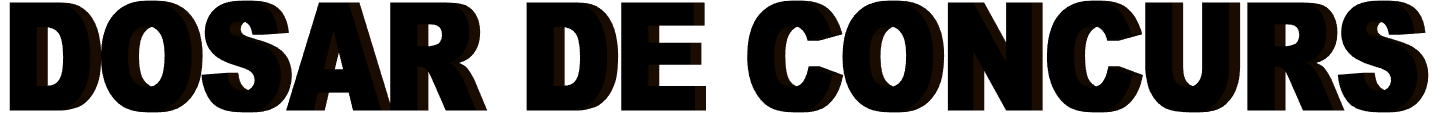 CANDIDAT .............. (NUME ŞI PRENUME – titlul ştiinţific, după caz) Anexa 1 Nr. înregistrare Registratura ASE............../.................. APROBAT RECTOR, DOMNULE RECTOR, Subsemnatul/subsemnata, ........................................................................., născut/ă la data de (ziua, luna, anul) ......................................, absolvent/ă al/a facultăţii ..................................................................., secţia ............................................................................, (gradul didactic sau de cercetare şi locul de muncă) ........................................................................................................................................................, vă rog să binevoiţi a-mi aproba înscrierea la concursul pentru ocuparea postului de .......................................................................poziţia....................disciplinele……………......................... ...................................................................................................................................................................... la departamentul .....................................................................facultatea ..................................................... Menţionez că sunt doctor în ştiinţe din data de ......................................., în domeniul .................................................................................... Concursul a fost anunţat în Monitorul Oficial, partea a III-a, nr. 143 din 30.04.2024. Data ....................................... Semnătura ............................. Anexa 1a  Asumarea răspunderii SCRISĂ DE MÂNĂ, în care se afirmă că datele din dosar se referă la propriile activităţi şi realizări, în caz contrar suportând consecinţele legii. 	Data, 	 Semnătură, Anexa 2 Data………………… 	Concurs pentru ocuparea postului de ................................................................................., poz. …............... 	 	 	 	 Departamentul: ................................................................................................................................................ Disciplinele: …………………………………………………………….....................................................… Domeniul …….....................................................…………………………………………………………… post publicat în Monitorul Oficial al României nr. 143 din 30.04.2024 I S T A  D E  L U C R Ă R I  Candidat: …………………………………………. - Dr./ din …......, ……..............…………../ din …....... 	                  (NUME, iniţială şi prenume)  	 	 	     (anul)            (Titlul didactic/echiv.)  	                   (anul)  Lista celor maximum 10 lucrări considerate de candidat a fi cele mai relevante pentru realizările profesionale proprii, care sunt incluse în format electronic în dosar şi care se pot regăsi şi în celelalte categorii de lucrări din prezenta listă de lucrări: 1..... 2....... etc. Teza(-ele) de doctorat  T1. …  T2. …  etc.  Brevete de invenție și alte titluri de proprietate intelectuală 	1........ 	 Cărţi/cursuri publicate în edituri recunoscute(Ca1, Ca2 etc.), îndrumare publicate(I1, I2 etc.), capitole publicate în volume colective, capitole teoretice redactate, (D1, D2 etc.), după caz, prin care se aduc contribuţii a dezvoltarea activităţilor didactice/profesionale.  l  Ca1. …  Ca2. …  etc.  I1. …  I2. …  etc.  Cărţi de specialitate publicate în edituri recunoscute(Cb1, Cb2 etc.), articole/studii publicate in extenso în reviste de specialitate de circulaţie internaţională recunoscute (reviste cotate ISI sau indexate în baze de date internaţionale specifice domeniului)(Ri1, Ri2etc.), articole/studii in extenso publicate în volumele unor manifestări ştiinţifice internaţionale recunoscute din ţară şi din străinătate (cu ISSN/ ISBN)(Vi1,Vi2 etc.), precum şi alte lucrări similare: articole/studii publicate in extenso în reviste de specialitate de circulaţie naţională recunoscute CNCSIS (Rn1, Rn2 etc.), articole/studii publicate in extenso în volumele unor manifestări ştiinţifice naţionale (cu ISSN/ISBN)(Vn1,Vn2 etc.), lucrări prezentate la diferite seminarii/expoziţii, inovaţii etc.(E1, E2 etc.), după caz, prin care se aduc contribuţii la dezvoltarea domeniului. Cb1. …  Cb2. …  etc.  Ri1. …  Ri2. …  etc.  Citări ale lucrărilor publicate: referinţa bibliografică a lucrării citate(Ci1, Ci2) şi referinţa / ele bibliografică / e a / ale lucrării care citează (Ci1.1, Ci1.2...., Ci2.1, Ci2.2, etc.) Ci1 ....... 	 	Ci1.1 ....... Ci1.2 .......  	etc. Ci2 .... etc. Notă  Fiecare lucrare este prezentată, în limba în care a fost publicată/expusă, corespunzător structurii “ I, II, III, IV, V, VI, VII ”, unde: I este indicativul (T1, T2 etc.; Ca1, Ca2 etc.; …), care se scrie “bold” la lucrările realizate după acordarea ultimului titlu didactic/grad profesional(Ca1, I1 etc., după caz); II - autorii în ordinea din publicaţie, cu scriere “bold” a candidatului; III – titlul, scris “italic”; IV - editura sau revista sau manifestarea şi/sau alte elemente de localizare, după caz; V - intervalul de pagini din publicaţie, respectiv, pp …-…, numărul total de pagini, respectiv, … pg., sau alte date similare, după caz; VI - anul sau perioada de realizare, după caz.; VII – ISSN (pentru reviste) sau ISBN (pentru cărţi, manuale, tratate, volumele unor manifestări ştiinţifice, etc). În cadrul fiecărui grup de lucrări (Ca1, Ca2 etc.; I1, I2 etc. ; …), lucrările sunt în ordine invers cronologică.  Candidat, …………………………………….. INFORMAŢII OBLIGATORII ÎN LISTA DE LUCRĂRI Monografii/cărţi de specialitate/manuale/tratate: Autori (lista completă), titlu, editură, recunoaşterea CNCS a editurii în funcţie de domeniul ştiinţific, an apariţie, numărul total de pagini al publicaţiei, numărul de pagini care aparţin candidatului, ISBN. Articole/studii de specialitate publicate în reviste recunoscute din ţară şi/sau străinătate: Autori (lista completă), titlu articol/studiu, nume revistă, număr/volum apariţie şi an, paginile unde se găseşte articolul, baza/bazele de date care indexează revista, factorul de impact al revistei, ISSN-ul, identificator digital (DOI), conform standardelor internaționale. Studii/capitole publicate în volume colective sau volumele unor conferinţe publicate la o editură din ţară sau străinătate: Autori (lista completă), denumire volum colectiv/conferinţă, titlu studiu/capitol, denumire conferinţă, loc şi perioadă desfăşurare conferinţă, editură, recunoaşterea CNCS a editurii în funcţie de domeniul ştiinţific, an apariţie volum, paginile unde se găseşte studiul/capitolul, numărul total de pagini al publicaţiei, numărul de pagini care aparţin candidatului, ISBN/ISSN.  Citări ale lucrărilor publicate: Pentru lucrarea citată şi pentru lucrările care citează se va completa cu referinţele bibliografice conform punctelor 1, 2, 3.  Instituţia de învăţământ superior........................................................................................................................................ Facultatea........................................................................................................................................................................... Departamentul.................................................................................................................................................................... Poz. postului........................... Disciplina(ele) postului:....................................................................................................  Domeniul ..........................................................................................................................................................................,   Fişa de verificare a îndeplinirii standardelor pentru ocuparea postului de ASISTENT UNIVERSITAR pe perioadă nedeterminată,  publicat în Monitorul Oficial al României, partea a III-a,  nr. 143 din 30.04.2024    Candidat.....................................................................................................  Data naşterii: .......................................  Funcţia actuală: .............................................................. Data numirii în funcţia actuală: ......................................  Instituţia: ...................................................................................................................................................................  1. Studiile universitare de licență Îndeplinirea obligatorie, în conformitate cu Anexa 1 la Metodologia de concurs, a cerințelor pentru obținerea calificativului FOARTE BINE. Realizări profesional-științifice În vederea dovedirii îndeplinirii standardelor minimale necesare şi obligatorii pentru conferirea titlului didactic de asistent științifice se vor structura conform Anexei 1 la Metodologia de concursData  	 	Candidat, 	 	…………………………………………………………  Instituţia de învăţământ superior....................................................................................................................................... Facultatea.......................................................................................................................................................................... Departamentul................................................................................................................................................................... Poz. postului........................... Disciplina(ele) postului:...................................................................................................  Domeniul ..........................................................................................................................................................................  Fişa de verificare a îndeplinirii standardelor pentru ocuparea postului de LECTOR UNIVERSITAR, publicat în Monitorul Oficial al României, partea a III-a, nr. 143 din 30.04.2024   Candidat.....................................................................................................  Data naşterii: .......................................  Funcţia actuală: .............................................................. Data numirii în funcţia actuală: ......................................  Instituţia: ...................................................................................................................................................................  1. Studiile universitare de licență Îndeplinirea obligatorie, în conformitate cu Anexa 1 la Metodologia de concurs, a cerințelor pentru obținerea calificativului FOARTE BINE. Realizări profesional-științifice În vederea dovedirii îndeplinirii standardelor minimale necesare şi obligatorii pentru conferirea titlului didactic de lector științifice se vor structura conform Anexei 1 la Metodologia de concursData  	 	Candidat, ............................................................... Instituţia de învăţământ superior....................................................................................................................................... Facultatea.......................................................................................................................................................................... Departamentul................................................................................................................................................................... Poz. postului........................... Disciplina(ele) postului:...................................................................................................  Domeniul .......................................................................................................................................................................... Fişa de verificare a îndeplinirii standardelor pentru ocuparea postului de CONFERENȚIAR UNIVERSITAR,  publicat în Monitorul Oficial al României, partea a III-a, nr. 143 din 30.04.2024 Candidat.....................................................................................................  Data naşterii: .......................................  Funcţia actuală: .............................................................. Data numirii în funcţia actuală: ......................................  Instituţia: ...................................................................................................................................................................  1. 	Studiile universitare 5.Îndeplinirea obligatorie, în conformitate cu Anexa 1 la Metodologia de concurs, a cerințelor pentru obținerea calificativului FOARTE BINE. Realizări profesional-științifice În vederea dovedirii îndeplinirii standardelor minimale necesare şi obligatorii pentru conferirea titlului didactic de conferențiar științifice se vor structura conform Anexei 1 la Metodologia de concurs Data  	 	 	Candidat, 	 	…………………………………………………………  Instituţia de învăţământ superior....................................................................................................................................... Facultatea.......................................................................................................................................................................... Departamentul................................................................................................................................................................... Poz. postului........................... Disciplina(ele) postului:................................................................................................... Domeniul ..........................................................................................................................................................................  Fişa de verificare a îndeplinirii standardelor pentru ocuparea postului de PROFESOR UNIVERSITAR, publicat în Monitorul Oficial al României, partea a III-a, nr. 143 din 30.04.2024 Candidat.....................................................................................................  Data naşterii: .......................................  Funcţia actuală: .............................................................. Data numirii în funcţia actuală: ......................................  Instituţia: ...................................................................................................................................................................  1. Studiile universitare Îndeplinirea obligatorie, în conformitate cu Anexa 1 la Metodologia de concurs, a cerințelor pentru obținerea calificativului FOARTE BINE. Realizări profesional-științifice În vederea dovedirii îndeplinirii standardelor minimale necesare şi obligatorii pentru conferirea titlului didactic de profesor universitar, realizările profesional-științifice se vor structura conform Anexei 1 la Metodologia de concurs, aferentă domeniului ştiinţific al postului scos la concurs.   Data  	  	Candidat,  	…………………………………………………… Anexa 4 DECLARAŢIE, Subsemnatul/Subsemnata, ………………...........................................…………………......, cu domiciliul ...................................................................................................................................................., posesor al CI cu seria .................... nr...................................., candidat/candidată la concursul pentru ocuparea postului de ...................................................., poziţia ............... din statul de funcţii al Departamentului 	......................................................................................., 	Facultatea ......................................................., declar pe propria răspundere, cunoscând prevederile art. 326 Cod Penal privind falsul în declaraţii, că în cazul câştigării concursului: mă voi afla în situaţiile de incompatibilitate prevăzute de Legea învățământului superior nr. 199/2023, art. 170 alin. 5 și Carta Academiei de Studii Economice din București, art. 94 alin. 2, astfel: Situaţia de incompatibilitate în care mă voi afla este .............................................. Am luat cunoştinţă de dispoziţiile art. 10 alin. 3 din Metodologia-cadru de concurs pentru ocuparea posturilor didactice şi de cercetare vacante din învăţământul superior aprobată prin HG nr. 1339/29.12.2023, modificată şi completată, şi mă angajez ca până la data de 19 iulie 2024 să depun în scris, prin Registratura ASE, modalitatea de soluţionare a situaţiei de incompatibilitate creată. nu mă voi afla în situaţiile de incompatibilitate prevăzute de Legea învățământului superior nr. 199/2023, art. 170 alin. 5 și Carta Academiei de Studii Economice din București, art. 94 alin. 2. Data .......................................  Semnătura ............................. Anexa 5 DECLARAȚIE  de luare la cunoștință și consimțământ pentru prelucrarea datelor cu caracter personal  Subsemnatul/Subsemnata 	____________________________________________________________, cetățean român, având CNP |_|_|_|_|_|_|_|_|_|_|_|_|_|, titular al actului de identitate C.I./B.I. cu seria ______ nr. _________________, eliberat la data de _________________,de către ____________________________, în calitate de candidat la concursul organizat de Academia de Studii Economice din București, denumită în continuare ASE, pentru ocuparea postului de ______________________, poz. ______, din cadrul departamentultui _________________, facultatea _____________________________________________, consimt în mod expres și neechivoc ca datele cu caracter personal ce mă privesc să fie prelucrate de către ASE prin mijloace automate și neautomate, în conformitate cu prevederile Regulamentului nr. 679/2016 privind protecția persoanelor fizice în ceea ce privește prelucrarea datelor cu caracter personal și privind libera circulație a acestor date și de abrogare a Directivei 95/46/CE (Regulamentul general privind protecția datelor) emis de Parlamentul European și Consiliul Uniunii Europene. Subsemnatul/Subsemnata _____________________________________________ declar că am luat la cunoștință asupra prevederilor documentului denumit Politica ASE în domeniul Protecției Datelor cu Caracter Personal, publicat pe pagina de Internet a ASE, precum și a documentului denumit ”Informare  cu privire la prelucrarea datelor cu caracter personal ale candidaților  participanți la concursul pentru ocuparea posturilor didactice și de cercetare vacante din învățământul superior”. Subsemnatul/Subsemnata _____________________________________________ declar că am luat la cunoștință asupra prevederilor documentului denumit  Politica ASE în domeniul Protecției Datelor cu Caracter Personal, adresat candidaților la concursurile de ocupare a posturilor didactice vacante din cadrul Academiei de Studii Economice din București, publicat pe pagina de Internet a ASE.  Subsemnatul/Subsemnata _____________________________________________ declar că am luat la cunoștință că, în organizarea și desfășurarea concursului pentru care am calitatea de candidat,  pe pagina de internet a ASE, la adresele https://resurseumane.ase.ro/, https://ca.ase.ro/, https://senat.ase.ro/ și http://jobs.edu.ro/ se vor publica:  CV-ul; lista completă de lucrări; fișa de verificare a îndeplinirii standardelor; ‐ rezultatul concursului, prin afișarea numelui și prenumelui, cu mențiunea „ADMIS” sau „RESPINS”;  ‐ rezultatul final al concursului, prin afișarea numelui și prenumelui, cu menţiunea „SE APROBĂ” sau „NU SE APROBĂ”.  În privința publicării pe pagina de Internet a ASE a datelor cu caracter personal evidențiate anterior, subsemnatul/subsemnata  _____________________________________________ declar că: □    DA, sunt de acord ca CV-ul, lista completă de lucrări, fișa de verificare a îndeplinirii standardelor, rezultatul intermediar și rezultatul final al concursului să fie publicate pe site-ul ASE (vor fi anonimizate adresa de reședință, numărul de telefon și adresa de email); □    NU, nu sunt de acord. Subsemnatul/Subsemnata _____________________________________________ declar că am înțeles că, în eventualitatea în care am bifat opțiunea NU la aliniatul precedent, mă expun riscului de a mi se respinge dosarul de înscriere la concurs.   Subsemnatul/Subsemnata _____________________________________________ am luat la cunoștință despre drepturile care îmi sunt conferite de Regulamentul UE 679/2016 (denumit GDPR), inclusiv despre drepturile pe care subiecții datelor cu caracter personal le dețin, adică: dreptul de acces la date (conform art. 15 al GDPR), dreptul la rectificare (conform art. 16 al GDPR) în conformitate cu prevederile legale în vigoare, dreptul la ștergerea datelor („dreptul de a fi uitat” – conform art. 17 al GDPR), dreptul la restricționarea prelucrării (conform art. 18 al GDPR), dreptul la portabilitatea datelor (conform art. 20 al GDPR), dreptul la opoziție (conform art. 21 al GDPR), dreptul de a nu fi supus unei decizii individuale automatizate (conform art. 22 al GDPR), dreptul de intervenție asupra datelor (conform art. 22 alin. 3 al GDPR), dreptul de adresare către Autoritatea Națională de Supraveghere a Prelucrării Datelor cu Caracter Personal și/sau către instanțele de judecată competente (conform art. 12 alin. 4 al GDPR).  Subsemnatul/Subsemnata _____________________________________________ am luat la cunoștință că prelucrările datelor cu caracter personal ce au fost evidențiate anterior se bazează pe consimțământul exprimat de mine (conform art. 6 alin. 1 lit. a) din GDPR), astfel încât subsemnatul/subsemnata dețin dreptul de a îmi retrage consimţământul în orice moment, fără a afecta legalitatea prelucrării efectuate pe baza consimţământului înainte de retragerea acestuia (conform art. 14 alin. 2 lit. d) al GDPR).  Prezentul consimțământ este valabil pentru prelucrarea tuturor datelor cu caracter personal necesare susținerii concursului de ocupare a postului anterior menționat, iar în situația în care voi fi admis, acordul meu se extinde inclusiv pentru prelucrarea tuturor datelor cu caracter personal necesare încheierii contractului individual de muncă și eventualelor verificări ale legalității documentelor în vederea angajării.    Subsemnatul/Subsemnata _____________________________________________ declar că am înțeles pe deplin conținutul prezentului document.  Data:____________________ Numele și prenumele:______________________________________   Semnătura:_________________________________ Nr.crt. Instituția de învățământ superior și facultatea absolvită Domeniul Perioada Titlul acordat 1. 2. Studiile universitare de masterat 2. Studiile universitare de masterat Nr.crt. Instituția de învățământ superior și programul de masterat absolvit Domeniul Perioada Titlul acordat 1. 3. Studiile de doctorat 3. Studiile de doctorat Nr.crt. Instituția organizatoare de doctorat Domeniul Perioada Titlul științific acordat 1. 4. Stagii și burse doctorale (stagii de cel puțin 6 luni) 4. Stagii și burse doctorale (stagii de cel puțin 6 luni) Nr.crt. Țara / instituția  Domeniul Perioada Tipul de bursă 1. 5. Grade didactice / profesionale 5. Grade didactice / profesionale Nr.crt. Instituția  Domeniul Perioada Titlul / postul didactic sau gradul profesional 1. Nr.crt. Instituția de învățământ superior și facultatea absolvită Domeniul Perioada Titlul acordat 1. 2. Studiile universitare de masterat 2. Studiile universitare de masterat Nr.crt. Instituția de învățământ superior și programul de masterat absolvit Domeniul Perioada Titlul acordat 1. 3. Studiile de doctorat 3. Studiile de doctorat Nr.crt. Instituția organizatoare de doctorat Domeniul Perioada Titlul științific acordat 1. 4. Studii și burse doctorale (stagii de cel puțin 6 luni) 4. Studii și burse doctorale (stagii de cel puțin 6 luni) Nr.crt. Țara / instituția  Domeniul Perioada Tipul de bursă 1. 5. Grade didactice / profesionale 5. Grade didactice / profesionale Nr.crt. Instituția  Domeniul Perioada Titlul / postul didactic sau gradul profesional 1. Nr.crt. Instituția de învățământ superior și facultatea absolvită Domeniul Perioada Titlul acordat 1. 2. 	Studiile de doctorat 2. 	Studiile de doctorat Nr.crt. Instituția organizatoare de doctorat Domeniul Perioada Titlul științific acordat 1. 3. 	Studii și burse doctorale (stagii de cel puțin 6 luni) 3. 	Studii și burse doctorale (stagii de cel puțin 6 luni) Nr.crt. Țara / instituția Domeniul / specializarea Perioada Tipul de bursă 1. 4. 	Atestat de abilitare 4. 	Atestat de abilitare Nr.crt. Instituția  Domeniul Perioada Titlul științific acordat 1.  	Grade didactice / profesionale  	Grade didactice / profesionale Nr.crt. Instituția  Domeniul Perioada Titlul / postul didactic sau gradul profesional 1. Nr.crt. Instituția de învățământ superior și facultatea absolvită Domeniul Perioada Titlul acordat 1. 2. Studiile de doctorat 2. Studiile de doctorat Nr.crt. Instituția organizatoare de doctorat Domeniul Perioada Titlul științific acordat 1. 3. Studii și burse doctorale (stagii de cel puțin 6 luni) 3. Studii și burse doctorale (stagii de cel puțin 6 luni) Nr.crt. Țara / instituția Domeniul / specializarea Perioada Tipul de bursă 1. 4. Atestat de abilitare 4. Atestat de abilitare Nr.crt. Instituția  Domeniul Perioada Titlul științific acordat 1. 5. Grade didactice / profesionale 5. Grade didactice / profesionale Nr.crt. Instituția  Domeniul Perioada Titlul / postul didactic sau gradul profesional 1. 